 Муниципальное автономное дошкольное образовательное учреждение «Детский сад №111»Дашенька»  г Улан-Удэ
Проект «Покормите птиц зимой» младшая группа «Семицветик»2023-2024 годПроект «Покормите птиц зимой»2 младшая группаТип проекта: информационно - воспитательный.Вид проекта: групповой.Продолжительность:  долгосрочный (3месяца)Формы работы: познавательная, игровая, продуктивная, работа с родителями.Дата проведения: с 15 декабря 2023г по 29 марта 2024 годаМесто проведения:  МАДОУ №111 «Дашенька» г Улан-УдэАктуальность проекта.Зима – трудное время для птиц, особенно если она суровая и многоснежная. Голодная птица сильно страдает от холода. Нужно поддержать птиц зимой, сделать для нихкормушки и не забывать подсыпать в них корм.Зимняя подкормка птиц – довольно старая традиция. Первыми инициаторами ее были сами птицы. Они быстро усвоили, что возле человеческих жилищ можно кое-чем разжиться. Зимой даже лесные птицы начинают тянуться к человеческому жилищу. Голод заставляет на время забыть о естественной осторожности. Подкормка зимующих птиц приносит пользу не только пернатым, но и в обучении и воспитании детей. Дети через беседы, познавательные занятия и наблюдения узнают о различных видах птиц своей местности, узнают характерные особенности внешнего вида, поведения, учатся заботиться о птицах, испытывают радость от осознания того, что, делясь крохами, подкармливая птиц, можно спасти их от гибели. Цель проекта: Расширение знаний о жизни птиц, развивать познавательный интерес у детей к жизни зимующих птиц; воспитывать заботливое отношение к птицам, привлечь внимания детей и их родителей к проблеме подкормки птиц, желание помогать им в трудных зимних условиях.ПроблемаВ холодное время года перед птицами встают жизненно важные вопросы: как подкормиться, чем питаться? Доступной пищи становится значительно меньше, но потребность в ней возрастает, в силу наступивших холодов. Иногда естественный корм становится практически недоступным, поэтому многие птицы, не могут пережить зиму и погибают. 	По статистике только одна из десяти оставшихся на зимовку птиц переживает это суровое время и встречает весну. Поэтому встает вопрос, как же выживают в зимнее время наши младшие друзья – птицы? Чем мы можем помочь им в это трудное время? А проведенные опросы показали, что дети затрудняются называть зимующих птиц, мало наблюдают в природе, у них не сформированы навыки оказания помощи зимующим птицам, желание подкармливать их зимой.Предполагаемый результат:- у детей расширилось представление о зимующих птицах;- дети знают, каким кормом подкармливать птиц;- дети умеющие наблюдать за жизнью птиц в природе.Продукт проектной деятельности:- рекомендации родителям;- памятка для родителей «Как подкармливать птиц»;- оформление папки-передвижки «Виды кормушек»;- Конкурс «С каждого по зернышку».»;- фотовыставка по проекту.Задачи проекта:Образовательные:1.Закрепить ранее полученные знания воспитанников о зимующих птицах, их образе жизни, повадках, роли человека в жизни птиц.2.Пополнить имеющиеся знания новыми сведениями.3.Научить детей правильно подкармливать птиц.Развивающие:1. Способствовать развитию познавательной и творческой активности, любознательности2. Расширять кругозор и обогащать словарный запас детей, развивать связную речь.Воспитательные:1.Формировать заботливое отношение к птицам, желание помогать в трудных зимних условиях.Словарь: «крохи», зимующие птицы «названия», «пернатые».Этапы реализации проекта:1 этап подготовительный:Задачи:
- определение уровня знаний детей о зимующих птицах; - привлечь внимание родителей и детей к помощи зимующим птицам;- формировать у детей умения и навыки по уходу за птицами в зимний период;- воспитывать заботливое отношение, способствовать усвоению правил поведения при общении с птицами;- развивать чувственно-эмоциональную реакцию на окружающую среду;- подбор материала по теме.2 этап основной:Задачи:- обобщить знания детей о зимующих птицах;- обратить внимание на их форму и строение птиц, учить находить сходство и различие между разными породами птиц.- развивать творчество детей; - активизировать речь, внимание и память детей, развивать логическое мышление и внимание;- обогащать словарный запас детей;- развивать связную речь;- способствовать развитию движений детей во время подвижных игр;- формировать умения согласовывать движения с текстом;- расширять и углублять знания детей о разнообразии используемого материала для изготовления кормушек для птиц.3 этап заключительный:Задачи:- способствовать формированию гуманного отношения к птицам;- формировать представления о том, что без помощи человека птицам трудно выжить;- вызывать желание помогать птицам в зимнюю бескормицу у детей и родителей. Пути реализации проекта1. Работа воспитателя с детьмиБеседы:«Что ты знаешь о зимующих птицах?»«Меню птиц»«Зимние гости»«Зачем помогать птицам зимой»Рассматривание картин, иллюстраций;Чтение художественных произведений:• «Где обедал воробей» - из цикла «Детки в клетке»;• «Воробей» В. Звягиной;• «Зимние гости» Ю. Никонова.Заучивание стихотворения «Кормушка».Отгадывание загадок о зимующих птицах.Оформление уголка книги:подбор книг, журналов о птицах.Дидактические игры:• «Не сорока, не ворона и не чайка, а какая это птица, угадай – ка?»• «Назови птицу»• «Кто как кричит»• «Узнай по описанию»2. Самостоятельная деятельность детей:Рассматривание зимующих птиц на иллюстрациях в книгах и журналах.Рассматривание сюжетных картин и фотографий.Художественно – продуктивная деятельность:• рисование пальчиками «Ягоды рябины для снегиря»;• аппликация «Пригласи птицу на кормушку»;• лепка «Угостим пичужку»Экскурсия по территории детского садаПодкормка птиц, наблюдения.Работа с родителями:Изготовление кормушек, сбор корма.В результате проведенной работы дети получили много новой информации о птицах, которые зимуют рядом с нами, узнали о жизни птиц, их различиях, повадках, об особенностях обитания в зимний период. Но главный результат проекта - это усвоение детьми того, что наши пернатые друзья не смогут перезимовать, если мы не будем им помогать.Календарный план реализации проекта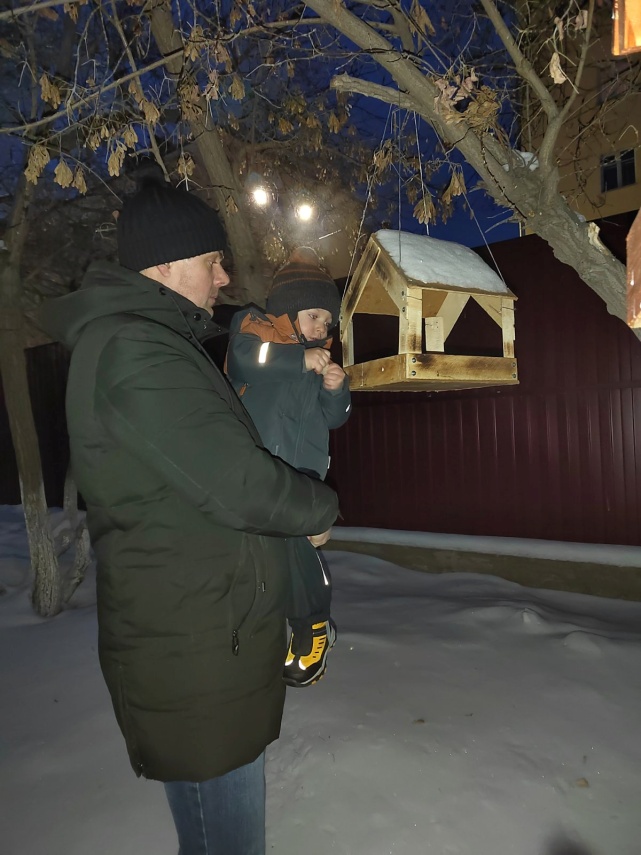 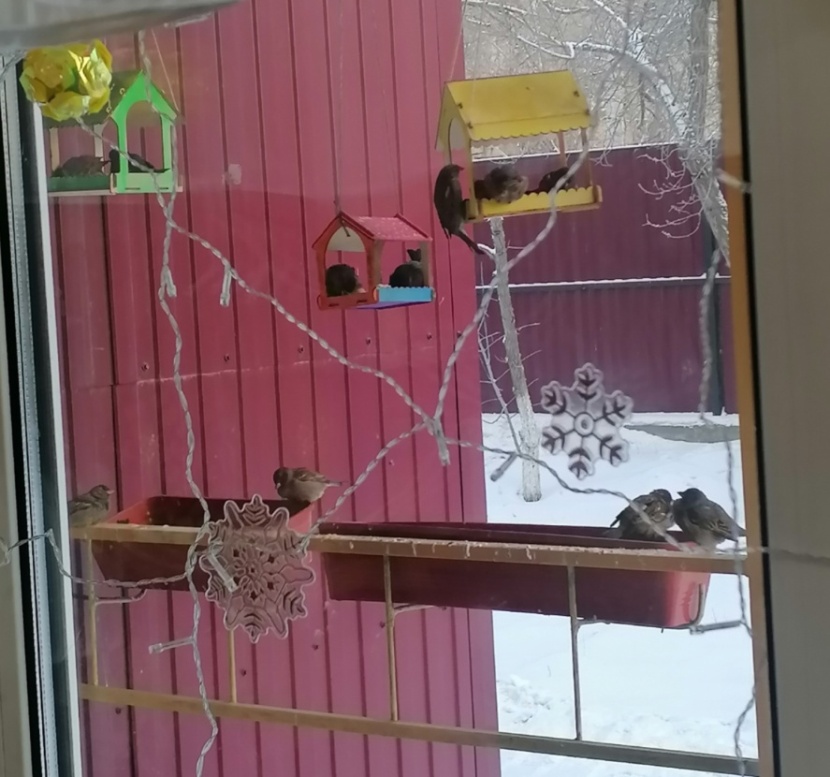 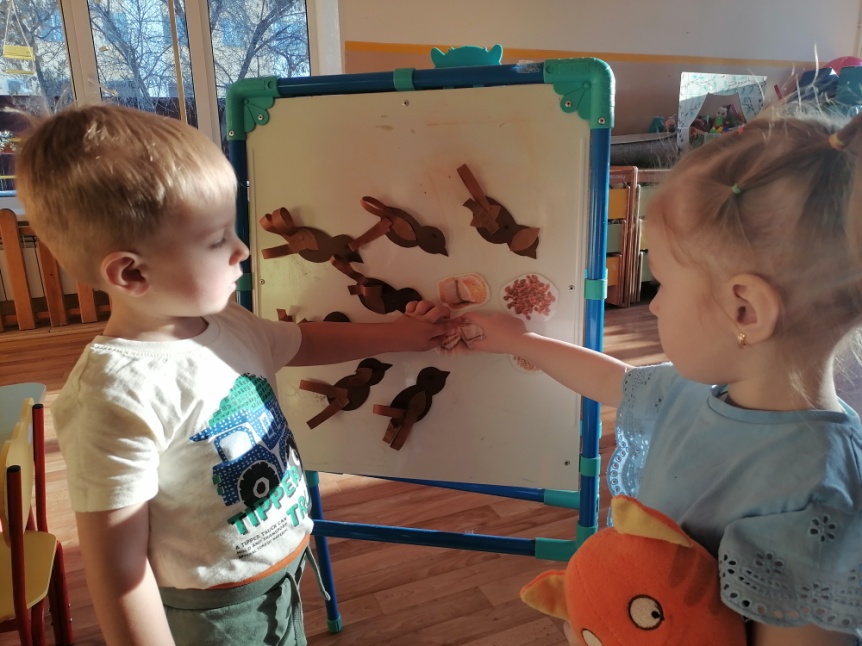 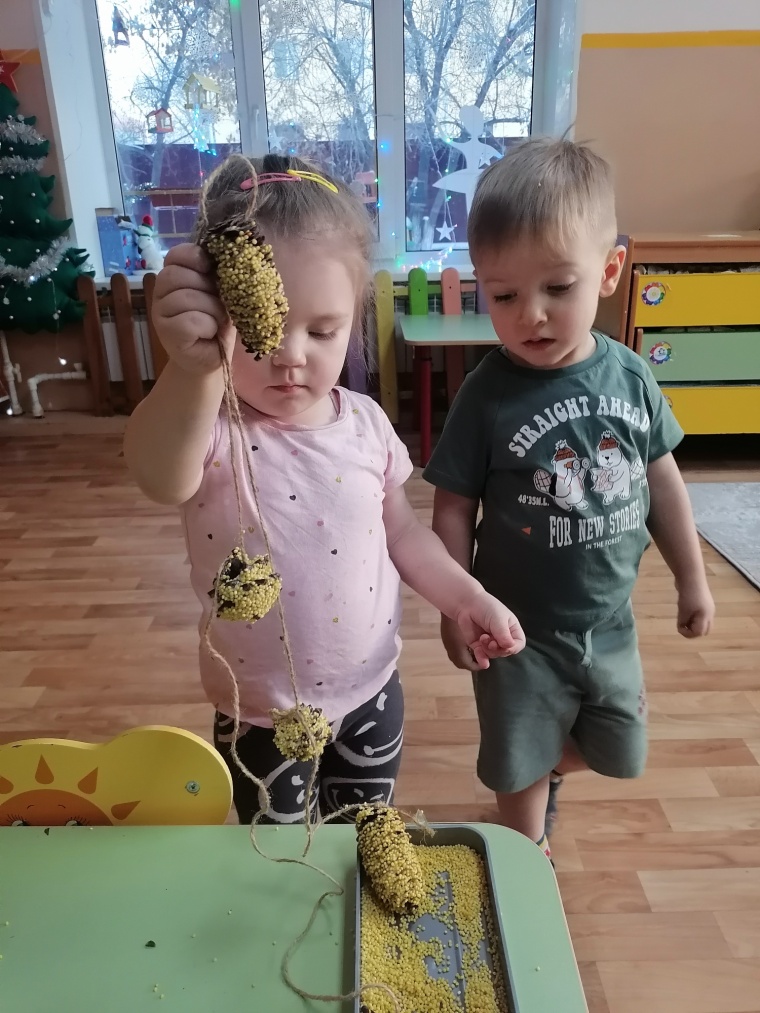 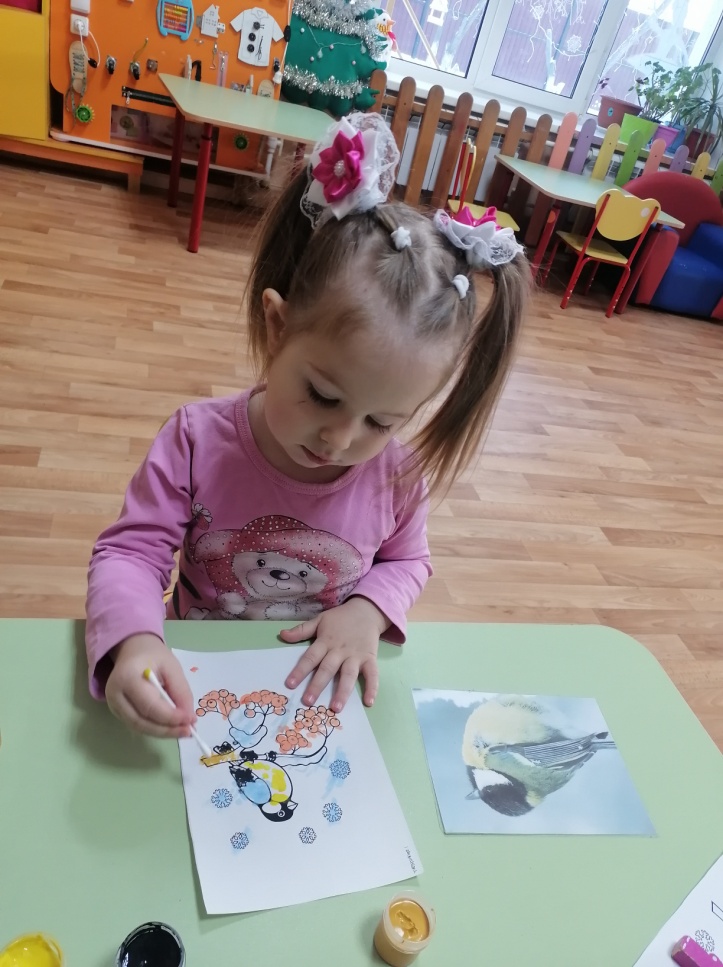  Название и формат мероприятияДата УчастникиМатериалыРезультаты мероприятияБеседа «Зимующие птицы» Чтение письма от зимующих птиц.Рассматривание иллюстрации и картин русских художников «Птицы».15.12Дети и воспитательПисьмо от птиц
Конспект беседы Иллюстрации и картины русских художников «Птицы».Закреплены знания детей о зимующих птицах.Дети рассмотрели иллюстрации, картины.Чтение В. Бианки «Холодно в лесу, холодно!», «Кто сыт, тому голод не страшен».19.12
21.12Дети и воспитательДети ознакомились с худ. произведениями о птицах.Ежедневное наблюдение за птицами: «Какие птицы прилетают на кормушку?», «Ищем птичьи следы», «Как птицы передвигаются по земле?» «Как птицы летают?»  В течение всего проектаДети и воспитатель
Родители и детиДети научились наблюдать за птицами. Изучать их поведение. Искать сходства и различия между нимиОформление плаката воспитателем совместно  детьми.25.01Дети, родители, воспитательГотовый материал для наклеиванияПлакатБеседа «Птицы».Чтение Н.Рубцов «Воробей», А.Говоров «Снегири», З.Александрова  «Новая столовая», В.Бианки «Сумасшедшая   птица». 11.0117.0123.0126.01Дети и воспитательКонспект беседы Книги и рассказы для чтенияРасширились знания детей о птицах.
Дети ознакомились с худ. произведениями о птицах.Подвижные игры «воробушки и автомобиль», «Птички в гнездышках».На протяжение проектаДети и воспитательДети научились играть в новые подвижные игры.Раскраски «Птицы».
Раскраски на дом Речевая игра «Скажи наоборот».На протяжении  проектаДети и воспитатель
Дети и родителиРаскраскиДети научились раскрашивать птиц делая их похожими на оригинал. Дети научились играть в новую реч. игру.Проведение Акции «С каждого по зёрнышку».25-29.12Дети, родители, воспитательПлакат, место для проведения конкурсаСобран корм для кормушекРазмещение кормушек на деревьях на территории садика. 25-29.12Дети, родители и  воспитательКормушки. КормКормушки размещены на территории садикаПриготовление лакомства для птиц15.01Дети и воспитательКорм, шишки, масло сливочноеЛакомства размещены на территории садикаБеседа «Птицы зимой». Чтение                                             А. Яшин «Покормите птиц зимой», Н. Щербинина «Синичка», Н. Сладков «Курорт «Сосулька». 01.0207.0215.0226.02Дети и воспитательКонспект беседы Книги и рассказы для чтенияРасширились знания детей о птицах.
Дети ознакомились с худ. произведениями о птицах.Рассматривание иллюстраций и картин «Птицы».21.02Дети и воспитательИллюстрации и картины с птицамиДети рассмотрели иллюстрации птиц.  Речевое упражнение «Назови ласково».21.02.Дети и воспитательДети научились играть в новую реч. Игру.Дидактическая игра «Узнай чья тень?».05.03Дети и воспитательМатериал для игрыДети научились узнавать где, чья тень.Отгадывание загадок о зимующих птицах.14.03Дети и воспитательЗагадкиДети Отгадали загадки о птицах.Научились узнавать птиц по их описанию.Аппликация «Воробушек»19.02.Дети и воспитательТуловище , крыло, полоски бумаги для хвоста, глаз Научились  составлять аппликацию в виде птички (целое из частей) Наблюдения за птицами на прогулке у повешенных кормушек.На протяжении проектаДети и воспитательДети увидели птиц в близи ранее рассматриваемые на иллюстрациях Подвижные игры «Совушка-сова», «Воробышки и автомобиль»На протяжении проектаДети и воспитательДети научались играть в навые подвижные игры